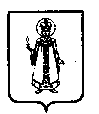 Муниципальный Совет Слободского сельского поселенияУгличского муниципального района Ярославской областиР Е Ш Е Н И Еот  16.11.2023  № 15                                                             Об исполнении бюджета Слободского сельского поселения за 9 месяцев 2023 годаВ соответствии со статьей 37 Положения о бюджетном процессе в Слободском сельском поселении, утвержденного решением Муниципального Совета от 21.02.2021 № 3, и на основании статьи 47 Устава Слободского сельского поселения  Муниципальный Совет Слободского сельского поселения пятого созываРЕШИЛ:1. Утвердить Решение Муниципального Совета об исполнении бюджета Слободского сельского поселения за 9 месяцев 2023 года по доходам в сумме 20548тыс. руб., по расходам в сумме 21663 тыс. руб. 2.  Приложения к решению (Прилагаются).3.  Решение вступает в силу с момента его обнародования (опубликования) согласно ст.38 Устава Слободского сельского поселения.4. Опубликовать данное решение в «Информационном вестнике Слободского сельского поселения».Приложение 1к решению Муниципального СоветаСлободского сельского поселенияот  16.11.2023 № 15Исполнение доходной части бюджета Слободского сельского поселенияпо группам, подгруппам и статьям в соответствии с классификациейдоходов бюджетов РФ за 9 месяцев 2023 годПриложение 2к решению Муниципального СоветаСлободского сельского поселенияот  16.11.2023 № 15Исполнение расходной части бюджета Слободского сельского поселенияв соответствии с классификацией расходов бюджетовРоссийской Федерации за 9 месяцев 2023 годаПриложение 3к решению Муниципального СоветаСлободского сельского поселенияот  16.11.2023 № 15Исполнение расходной части бюджета Слободского сельского поселенияпо ведомственной классификации, целевым статьям и видам расходовфункциональной классификации расходов бюджетов РФ за 9 месяцев 2023 годаПриложение 4к решению Муниципального СоветаСлободского сельского поселенияот  16.11.2023 № 15Отчет об исполнении источников внутреннего финансирования дефицитаБюджета  Слободского сельского поселения за 9 месяцев 2023 годаГлава Слободского сельского поселения                                     М.А. АракчееваКод бюджетной классификации РФНаименование доходаУтверждено (тыс. руб.)Исполнено (тыс. руб.)% исполнения000 1 00 00000 00 0000 000Налоговые и неналоговые доходы16621718230,1%000 1 01 00000 00 0000 000Налоги на прибыль, доходы1969951%000 1 01 02000 01 0000 110Налог на доходы физических лиц1969951%182 1 01 02010 01 0000 110Налог на доходы физических лиц с доходов, источником которых является налоговый агент, за исключением доходов, в отношении которых исчисление и уплата налога осуществляется в соответствии со статьями 227,2271и 228 Налогового кодекса РФ1969951%000 1 03 00000 00 0000 000Налоги на товары(работы, услуги), реализуемые на территории Российской Федерации2907212473%000 1 03 02000 01 0000 110Акцизы по подакцизным товарам (продукции) производимым на территории Российской Федерации2907212473%182 1 03 02231 01 0000 110Доходы от уплаты акцизов на дизельное топливо, подлежащие распределению в консолидированные бюджеты субъектов Российской Федерации1495109474%182 1 03 02241 01 0000 110Доходы от уплаты акцизов на моторные масла для дизельных(или)карбюраторных (инжекторных) двигателей , подлежащие распределению в консолидированные бюджеты субъектов Российской Федерации8675%182 1 03 02251 01 0000 110Доходы от уплаты акцизов на автомобильный бензин, производимый на территории Российской Федерации, подлежащие распределению в консолидированные бюджеты субъектов Российской Федерации1587115173%182 1 03 02261 01 0000 110Доходы от уплаты акцизов на прямогонный бензин, производимый на территории Российской Федерации, подлежащие распределению в консолидированные бюджеты субъектов Российской Федерации-183-12770%000 1 05 00000 00 0000 000Налоги на совокупный доход2150%182 1 05 03010 01 0000 110Единый сельскохозяйственный налог		2150%000 1 06 00000 00 0000 000Налоги на имущество11169290316%000 1 06 01000 00 0000 110Налог на имущество физических лиц99755656%182 1 06 01030 10 0000 110Налог на имущество физических лиц, взимаемый по ставкам, применяемым к объектам налогообложения, расположенным в границах поселений99755656%000 1 06 06040 00 0000 110Земельный налог с физических лиц546287516%182 1 06 06043 10 0000 110Земельный налог с физических лиц, обладающих земельным участком, расположенным в границах сельских поселений546287516%000 1 06 06030 00 0000 110Земельный налог с организаций4710147232%182 1 06 06033 10 0000 110Земельный налог с организаций, обладающих земельным участком, расположенным в границах сельских поселений4710147232%000 1 1100000 00 0000 000Доходы от использования имущества, находящегося в государственной муниципальной  собственности228228100%571 1 1105035 10 0000 120Доходы от сдачи в аренду имущества, находящегося в оперативном управлении органов управления поселений и созданных ими учреждений (за исключением имущества муниципальных бюджетных и автономных учреждений))302274%571 1 1109045 10 0000 120Прочие поступления от использования имущества, находящегося в собственности сельских поселений (за исключением имущества муниципальных бюджетных и автономных учреждений, а также имущества муниципальных унитарных предприятий, в том числе казенных)198206107%000 1 14 0000 00 0000 000Доходы от продажи материальных и нематериальных активов2100182687%571 1 14 02053 10 0000 410Доходы от реализации иного имущества, находящегося в собственности сельских поселений (за исключением имущества муниципальных бюджетных и автономных учреждений, а также имущества муниципальных унитарных предприятий, в том числе казенных), в части реализации10000%571 1 14 06025 10 0000 430Доходы от продажи земельных участков, находящихся в собственности сельских поселений (за исключением земельных участков муниципальных бюджетных и автономных учреждений)2000182687%000 1 16 00000 00 0000 000Доходы бюджетов от штрафов, неустоек, пеней и платежей, поступающих от реализации конфискованного имущества, компенсации ущерба, возмещения вреда окружающей среде100%949 1 16 02020 02 0000 140Административные штрафы, установленные законами субъектов Российской Федерации об административных правонарушениях, за нарушение муниципальных правовых актов100%000 1 17 00000 00 0000 000Прочие неналоговые доходы2000%571 1 17 05050 10 0000 180Прочие неналоговые доходы бюджетов сельских поселений 2000%000 2 00 00000 00 0000 000Безвозмездные поступления160741336639%000 2 02 00000 00 0000 000Безвозмездные поступления от других бюджетов бюджетной системы РФ160741336639%000 2 02 01000 00 0000 150Дотации бюджетам субъектов РФ и муниципальных образований4474444098%000 2 02 01001 00 0000 150Дотации на выравнивание бюджетной обеспеченности4474444098%571 2 02 15001 10 0000 150Дотация бюджетам сельских поселений на выравнивание бюджетной обеспеченности (областной бюджет)40504050100%533 2 02 16001 10 0000 150Дотация бюджетам сельских поселений на выравнивание бюджетной обеспеченности (районный бюджет)3500571 2 02 19999 101 004 150Прочие дотации бюджетам сельских поселений (Дотации на реализацию мероприятий, предусмотренных нормативными правовыми актами органов государственной власти Ярославской области)390390100%000 2 02 02000 00 0000 000Субсидии бюджетам субъектов  РФ и муниципальных образований (межбюджетные субсидии)8429581469%571 2 02 20041 10 0000 150Субсидия бюджетам сельских поселений на строительство, модернизацию, ремонт и содержание автомобильных дорог общего пользования, в том числе дорог в поселениях (за исключением автомобильных дорог федерального значения)28162816100%571 2 02 54971 10 0000 150Субсидия на государственную поддержку молодых семей Ярославской области в приобретении (строительстве) жилья736736100%571 2 02 29999 10 2004 150Прочие субсидии бюджетам сельских поселений «Субсидия на реализацию мероприятий по возмещению части затрат организациям и индивидуальным предпринимателям, занимающихся доставкой товаров в отдалённые населенные пункты»772532%571 2 02 20041 10 0000 150Субсидия на приведение в нормативное состояние автомобильных дорог местного значения, обеспечивающих подъезды к объектам социального назначения18841884100%571 2 02 25576 02 0000 150Субсидии бюджетам субъектов Российской Федерации на обеспечение комплексного развития сельских территорий353353100%571 2 02 29999 10 0000 150Субсидия на реализацию мероприятий инициативного бюджетирования на территории Ярославской области (поддержка местных инициатив)256300%000 2 02 35000 00 0000 150Субвенции бюджетам субъектов РФ и муниципальных образований29418162%571 2 02 35118 10 0000 150Субвенция бюджетам сельских поселений на осуществление первичного воинского учета на территориях, где отсутствуют военные комиссариаты29418162%000 2 02 40000 00 0000 150Иные межбюджетные трансферты2837228181%571 2 02 40014 10 0000 150Межбюджетные трансферты, передаваемые бюджетам сельских поселений из бюджета муниципального района на осуществление части полномочий по решению вопросов местного значения в соответствии с заключенными соглашениями2837228181%571 2 02 49999 104 010 150Прочие межбюджетные трансферты, передаваемые бюджетам сельских поселений (межбюджетные трансферты на благоустройство дворовых территорий и обустройство территорий для выгула животных)000%000 2 04 05000 00 0000 150Безвозмездные поступления от негосударственных организаций206210%571 2 04 05020 10 0000 150Безвозмездные поступления от негосударственных организаций в бюджеты сельских поселений	2000%533 20805000 10 0000 150Перечисления из бюджетов сельских поселений (в бюджеты поселений) для осуществления возврата (зачета) излишне уплаченных или излишне взысканных сумм налогов, сборов и иных платежей, а также сумм процентов за несвоевременное0579 571 21860010 10 0000 150Доходы бюджетов сельских поселений от возврата остатков субсидий, субвенций и иных межбюджетных трансфертов, имеющих целевое назначение, прошлых лет из бюджетов муниципальных районов042000 2 07 05000 00 0000 150Прочие безвозмездные поступления2029125%571 2 07 05030 10 0000 150 Прочие безвозмездные поступления в бюджеты сельских поселений2029125%Всего доходов:326972054863%КодНаименованиеИсполнено(тыс. руб.)0100Общегосударственные вопросы43850102Функционирование высшего должностного лица органа местного самоуправления9700104Функционирование  местных администраций28230107Обеспечение проведения выборов и референдумов4100111Резервные фонды00113Другие общегосударственные вопросы (кап. ремонт)1820200Национальная оборона1810203Мобилизационная и вневойсковая подготовка1810300Национальная безопасность и правоохранительная деятельность1000309Гражданская оборона00310Защита населения и территории от чрезвычайных ситуаций природного и техногенного характера, пожарная безопасность1000400Национальная экономика91130409Дорожное хозяйство (дорожные фонды)52560410Связь и информатика510412Другие вопросы в области национальной экономики250500Жилищно-коммунальное хозяйство125600501Жилищное хозяйство2210503Благоустройство84210505Другие вопросы в сфере жилищно-коммунального хозяйства39180700Образование1310707Молодежная политика и оздоровление детей1310800Культура и кинематография400801Культура401000СОЦИАЛЬНАЯ ПОЛИТИКА12901001Пенсионное обеспечение351003Социальное обеспечение населения171004Охрана семьи и детства 12381100Физическая культура и спорт821101Физическая культура821400МЕЖБЮДЖЕТНЫЕ ТРАНСФЕРТЫ ОБЩЕГО ХАРАКТЕРА БЮДЖЕТАМ СУБЪЕКТОВ РОССИЙСКОЙ ФЕДЕРАЦИИ И МУНИЦИПАЛЬНЫХ ОБРАЗОВАНИЙ01403Прочие межбюджетные трансферты общего характера0ВСЕГОВСЕГО21663Функцион.классиф.Наименование расходовВедомствен-наяЦел.ст.Вид расходовУтверждено (тыс. руб.)Исполнено (тыс. руб.)% исполнения0100ОБЩЕГОСУДАРСТВЕННЫЕ ВОПРОСЫ6926438539.1%0102Функционирование высшего должностного лица субъекта Российской Федерации и муниципального образования134797041%Администрация Слободского сельского поселения571134797041%Глава муниципального образования20.0.00.45010134797041%Расходы на выплаты персоналу в целях обеспечения выполнения функций государственными (муниципальными) органами, казенными учреждениями, органами управления государственными внебюджетными фондами 100134797041%0104Функционирование Правительства Российской Федерации, высших исполнительных органов государственной власти субъектов Российской Федерации, местных администраций4833282359%Администрация Слободского сельского поселения5714770282360%Центральный аппарат20.0.00.450204770282360%Расходы на выплаты персоналу в целях обеспечения выполнения функций государственными (муниципальными) органами, казенными учреждениями, органами управления государственными внебюджетными фондами 1003760215260%Закупка товаров, работ и услуг для государственных (муниципальных) нужд200100366467%Иные выплаты текущего характера организациям80077100%Межбюджетные трансферты, передаваемые бюджетам сельских поселений из бюджетов муниципальных районов на содержание органов местного самоуправления сельского поселенияв соответствии с заключенными соглашениями20.0.00.291306300%Расходы на выплаты персоналу в целях обеспечения выполнения функций государственными (муниципальными) органами, казенными учреждениями, органами управления государственными внебюджетными фондами1006300%0107Обеспечение проведения выборов и референдумов410410100%Администрация Слободского сельского поселения571410410100%Непрограммные расходы20.0.00.00000410410100%Проведение выборов в представительные органы муниципального образования20.0.00.45240170170100%Иные бюджетные ассигнования800170170100%Проведение выборов главы муниципального образования20.0.00.45250240240100%Иные бюджетные ассигнования800240240100%0111Резервные фонды6400%Администрация Слободского сельского поселения5716400%Резервные фонды местных администраций20.0.00.450306400%Иные бюджетные ассигнования8006400%0113Другие общегосударственные вопросы27218267%Администрация Слободского сельского поселения57127218267%Другие общегосударственные вопросы20.0.00.4534027218267%Закупка товаров, работ и услуг для государственных (муниципальных) нужд20027218267%0200НАЦИОНАЛЬНАЯ ОБОРОНА29418162%Администрация Слободского сельского поселения57129418162%0203Мобилизационная и вневойсковая подготовка29418162%Субвенция на осуществление первичного воинского учета на территориях, где отсутствуют военные комиссариаты20.0.00.5118029417162%Расходы на выплаты персоналу в целях обеспечения выполнения функций государственными (муниципальными) органами, казенными учреждениями, органами управления государственными внебюджетными фондами 10028417162%Закупка товаров, работ и услуг для государственных (муниципальных) нужд20010100%0300Национальная безопасность и правоохранительная деятельность14810068%Администрация Слободского сельского поселения57114810068%0309Гражданская оборона500Муниципальная программа  «Пожарная безопасность и обеспечение безопасности граждан на водных объектах в границах Слободского сельского поселения на 2023-2027 годы»01.0.00.0000050Реализация мероприятий в рамках муниципальной программы01.1.01.45040500Закупка товаров, работ и услуг для обеспечения государственных (муниципальных) нужд2005000310Защита населения и территории от чрезвычайных ситуаций природного и техногенного характера, пожарная безопасность14310068%Муниципальная программа  «Пожарная безопасность и обеспечение безопасности граждан на водных объектах в границах Слободского сельского поселения на 2023-2027 годы»01.0.00.0000014310068%Реализация мероприятий в рамках муниципальной программы01.1.01.4505014310068%Закупка товаров, работ и услуг для государственных (муниципальных) нужд20014310068%0400Национальная экономика11414911333%0409Дорожное хозяйство (дорожные фонды)11244903733%Администрация Слободского сельского поселения57152565256100%Субсидия поселениям на финансирование дорожного хозяйства (в части  капитального ремонта и ремонта автомобильных дорог общего пользования и искусственных сооружений на них)02.0.01.7244028162816100%Софинансирование субсидии на финансирование  дорожного хозяйства (в части капитального ремонта и ремонта автомобильных дорог общего пользования и искусственных сооружений на них) за счет средств бюджета поселения02.1.01.42440430430100%Субсидия на приведение в нормативное состояние автомобильных дорог местного значения, обеспечивающих подъезды к объектам социального  назначения02.1.01.7735018841884100%Софинансирование субсидии на приведение в нормативное состояние автомобильных дорог местного значения, обеспечивающих подъезды к объектам социального назначения02.1.01.473509999100%Ремонт и содержание автомобильных дорог общего пользования на территории  Слободского СП02.1.01.450602727100%Межбюджетные трансферты50052565256100%0409МУ «Комбытсервис» Слободского сельского поселения5715988378165%Муниципальная  программа «Сохранность автомобильных дорог на территории слободского сельского поселения на 2022-2027 годы»02.0.00.000005988378165%Реализация муниципальной программы «Сохранность автомобильных дорог на территории слободского сельского поселения на 2022-2027 годы»02.1.00.000005988378165%Строительство, модернизация, ремонт и содержание автомобильных дорог общего пользования, в том числе дорог в поселениях (за исключением автомобильных дорог федерального значения)02.1.01.000005988378165%Ремонт и содержание автомобильных дорог общего пользования на территории  Слободского СП02.1.01.450603069148049%Субсидия поселениям на финансирование дорожного хозяйства (в части  капитального ремонта и ремонта автомобильных дорог общего пользования и искусственных сооружений на них)02.0.01.7244089067576%Софинансирование субсидии на финансирование  дорожного хозяйства (в части капитального ремонта и ремонта автомобильных дорог общего пользования и искусственных сооружений на них) за счет средств бюджета района02.1.01.22440473666%Иные межбюджетные трансферты на финансирование дорожного хозяйства из бюджета района02.1.01.291301837157081%Повышение безопасности дорожного движения на автомобильных дорогах на территории Слободского сельского поселения02.1.02.000001452014%Мероприятия на разработку рабочих проектов и выполнение работ по повышению безопасности дорожного движения на автомобильных дорогах на территории Слободского сельского поселения02.1.02.450701452014%Закупка товаров, работ и услуг для государственных (муниципальных) нужд2005433352865%0410Связь и информатика895157%Администрация Слободского сельского поселения571895157%Межбюджетные трансферты, передаваемые бюджетам муниципальных районов из бюджетов сельских поселений на осуществление полномочий по казначейскому исполнению бюджетаСлободского  сельского поселения в соответствии с заключенными соглашениями20.0.00.45270895157%Межбюджетные трансферты500895157%0412Другие вопросы в области национальной экономики812521%Администрация Слободского сельского поселения571812521%Муниципальная программа «Поддержка потребительского рынка на территории Слободского сельского поселения на 2022-2024 годы»10.0.00.00000812521%Реализация муниципальной программы «Поддержка потребительского рынка на территории Слободского сельского поселения на 2022-2024 годы»10.1.00.00000812521%Обеспечение населения труднодоступных и отдаленных сельских населенных пунктов социально значимыми потребительскими товарами10.1.01.00000812521%Субсидия на реализацию мероприятий по возмещению части затрат организациям и индивидуальным предпринимателям, занимающимся доставкой товаров в отдаленные сельские поселения10.1.01.72880772421%Софинансирование субсидии на реализацию мероприятий по возмещению части затрат организациям и индивидуальным предпринимателям, занимающихся доставкой товаров в отдаленные сельские поселения10.1.01.428804125%0500ЖИЛИЩНО-КОММУНАЛЬНОЕ ХОЗЯЙСТВО	12560634032%Администрация Слободского сельского поселения57122120590%0501Жилищное хозяйство07.0.00.0000022120590%Муниципальная программа «Капитальный ремонт муниципального жилищного фонда Администрации Слободского сельского поселения на 2021 – 2023 годы»07.0.00.0000022120590%Капитальный ремонт муниципального жилищного фонда07.1.01.4516022120590%Закупка товаров, работ и услуг для государственных (муниципальных) нужд20022120590%0503Благоустройство8421353523%Администрация Слободского сельского поселения571352090926%Организация ритуальных услуг на территории Слободского поселения20.0.00.45370000%Муниципальная программа «Организация благоустройства на территории Слободского сельского поселения на 2023-2025 годы»03.0.00.00000  29002700%Межбюджетные трансферты на благоустройство дворовых территорий и обустройство территорий для выгула животных03.1.01.70410000%Межбюджетные трансферты500000%Субсидия на реализацию мероприятий инициативного бюджетирования на территории Ярославской области (поддержка местных инициатив)03.1.01.75350256300%Закупка товаров, работ и услуг для государственных (муниципальных) нужд200256300%Софинансирование cубсидии на реализацию мероприятий инициативного бюджетирования на территории Ярославской области (поддержка местных инициатив) за счет средств бюджета поселения03.1.01.4535033727081%Муниципальная программа "Комплексное развитие территорий Слободского сельского поселения УМР на 2020-2025 годы"639639100%Субсидия на проведение мероприятий по благоустройству сельских территорий03.1.01.L5760353353100%Софинансирование субсидии на мероприятия по благоустройству сельских территорий286286100%Закупка товаров, работ и услуг для государственных (муниципальных) нужд200000%0503МУ «Комбытсервис» Слободского сельского поселения5714901264641%Муниципальная программа «Организация благоустройства на территории Слободского сельского поселения на 2023-2025 годы»03.0.00.00000  4359264641%Реализация муниципальной  программы организация благоустройства территории ССП03.1.00.000004359264641%Создание и развитие благоприятных социально-бытовых условий проживания населения на территории ССП03.1.01.000004359264641%Уличное освещение03.1.01.450703941221542%Закупка товаров, работ и услуг для государственных (муниципальных) нужд2003941221542%Организация содержания мест захоронения03.1.01.45080000%Закупка товаров, работ и услуг для государственных (муниципальных) нужд200000%Прочие мероприятия по благоустройству территории поселения03.1.01.4509096043139%Закупка товаров, работ и услуг для государственных (муниципальных) нужд20096043139%0505Другие вопросы в области жилищно-коммунального хозяйства3918259847%МУ «Комбытсервис» Слободского сельского поселения5713918259847%Обеспечение деятельности подведомственного учреждения в сфере жилищно-коммунального хозяйства03.1.01.451903918259847%Расходы на выплаты персоналу в целях обеспечения выполнения функций государственными (муниципальными) органами, казенными учреждениями, органами управления государственными внебюджетными фондами1003158259849%Закупка товаров, работ и услуг для государственных (муниципальных) нужд20074037241%Иные бюджетные ассигнования8002000%0700ОБРАЗОВАНИЕ28313147%Администрация Слободского сельского поселения57128313147%0707Молодежная политика и оздоровление детей28313147%Межбюджетные трансферты, передаваемые бюджетам муниципальных районов из бюджетов сельских поселений на организацию и осуществление мероприятий по работе с детьми и молодежью в поселении в соответствии с заключенными соглашениями20.0.00.4534028313147%Межбюджетные трансферты50028313147%0800КУЛЬТУРА И  КИНЕМАТОГРАФИЯ, 674060%Администрация Слободского сельского поселения571674060%0801Культура 674060%Межбюджетные трансферты, передаваемые бюджетам муниципальных районов из бюджетов сельских поселений на создание условий для организации досуга и обеспечение жителей поселения услугами организаций культуры в соответствии с заключенными соглашениями20.0.00.45320674060%Межбюджетные трансферты500674060%1000Социальная политика1358129099%1001Пенсионное обеспечение1033537%Администрация Слободского сельского поселения5711033537%Доплаты к пенсиям муниципальным служащим ССП20.0.00.451301033537%Социальное обеспечение и иные выплаты населению3001033537%1003Социальное обеспечение населения1717100%Администрация Слободского сельского поселения5711717100%Оказание материальной помощи гражданам 20.0.00.450301717100%1004Охрана семьи и детства12381238100%Администрация Слободского сельского поселения57112381238100%Муниципальная программа "Поддержка молодых семей Слободского сельского поселения УМР в приобретении (строительстве) жилья на 2023-2025 годы"09.0.00.0000030012381238100%Субсидия на государственную поддержку молодых семей Ярославской области в приобретении (строительстве) жилья09.1.01.L4970736736100%Софинансирование субсидии на государственную поддержку молодых семей Ярославской области в приобретении (строительстве) жилья09.1.01.L4970502502100%1101Физическая культура1468257%Администрация Слободского сельского поселения5711468257%Межбюджетные трансферты, передаваемые бюджетам муниципальных районов из бюджетов сельских поселений на обеспечение условий для развития на территории поселения физической культуры и массового спорта, организация проведения официальных физкультурно-оздоровительных и спортивных мероприятий поселения в соответствии с заключенными соглашениями20.0.00.453301468257%Межбюджетные трансферты5001468257%1400Межбюджетные трансферты общего характера бюджетам субъектов Российской Федерации и  муниципальных образований33800%1403Прочие межбюджетные трансферты общего характера33800%Администрация Слободского сельского поселения57133800%Межбюджетные трансферты, передаваемые бюджетам муниципальных районов из бюджетов сельских поселений на содержание органов местного самоуправления УМР в соответствии с заключенными соглашениями20.0.00.4540033800%Межбюджетные трансферты50033800%Итого335342166365%Условно-утвержденные расходы-ВСЕГО РАСХОДОВ:335342166365%КодНаименованиеПлан на 2023 год (тыс.руб.)Исполнено за 9 месяцев 2023 года (тыс. руб.)000 01 05 00 00 00 0000 000Изменение остатков на счетах по учету средств бюджета-837000 01 05 02 00 00 0000 510увеличение прочих остатков средств бюджетов-32697-20548571 01 05 02 01 10 0000 510увеличение прочих остатков  денежных средств бюджетов поселений-32697-20548000 01 05 02 00 00 0000 600Уменьшение прочих остатков денежных средств бюджетов поселений3353421663571 01 05 02 01 10 0000 610уменьшение прочих остатков денежных средств бюджетов поселений3353421663 ИТОГО источников внутреннего финансирования ИТОГО источников внутреннего финансирования837